Offer Letter Format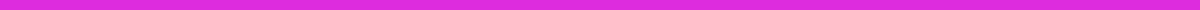 [Your Company’s Letterhead][Date][Candidate’s Name]
[Candidate’s Address]
[City, State, Zip Code]Dear [Candidate’s Name],We are pleased to extend you an offer of employment for the position of [Job Title] at [Company Name]. We are excited about the potential for you to contribute to our team and look forward to working with you.Position:
[Job Title]Start Date:
[Proposed Start Date]Compensation:
Your starting salary will be [Salary Amount] per [hour/year], paid on a [frequency, e.g., bi-weekly] basis. This salary is subject to applicable withholdings and taxes.Benefits:
As a full-time employee, you will be eligible to participate in our benefits program, which includes [brief description of benefits such as health insurance, retirement plans, etc.]. Full details of the benefits program will be provided during your orientation.Job Responsibilities:
You will be responsible for [brief description of job duties and responsibilities]. A more detailed job description is attached for your reference.Employment At-Will:
Please note that your employment with [Company Name] is at-will. This means that either you or the company can terminate the employment relationship at any time, with or without cause or notice.Confidentiality Agreement:
As a condition of your employment, you will be required to sign a confidentiality agreement. This agreement prohibits you from disclosing any confidential or proprietary information related to [Company Name].Acceptance of Offer:
To accept this offer, please sign and date this letter in the space provided below and return it to us by [deadline date]. If you have any questions or need additional information, please feel free to contact [Contact Person] at [Contact Information].We are excited about the possibility of you joining our team and look forward to your positive response.Sincerely,[Your Name]
[Your Title]
[Company Name]
[Contact Information]